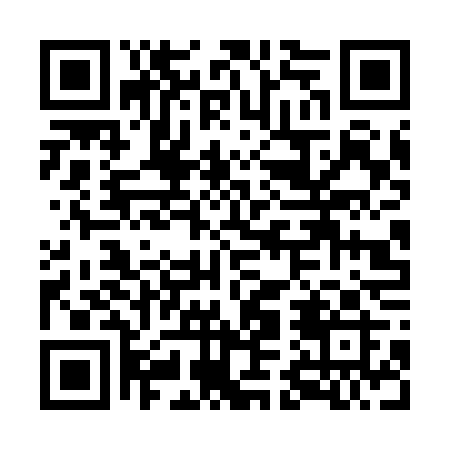 Prayer times for Santo Anastacio, BrazilWed 1 May 2024 - Fri 31 May 2024High Latitude Method: NonePrayer Calculation Method: Muslim World LeagueAsar Calculation Method: ShafiPrayer times provided by https://www.salahtimes.comDateDayFajrSunriseDhuhrAsrMaghribIsha1Wed5:296:4512:233:386:027:132Thu5:296:4512:233:376:017:133Fri5:306:4612:233:376:017:124Sat5:306:4612:233:366:007:125Sun5:306:4612:233:365:597:116Mon5:306:4712:233:355:597:117Tue5:316:4712:233:355:587:108Wed5:316:4812:233:355:587:109Thu5:316:4812:233:345:577:1010Fri5:326:4912:233:345:577:0911Sat5:326:4912:233:345:567:0912Sun5:326:4912:233:335:567:0913Mon5:336:5012:233:335:557:0814Tue5:336:5012:233:335:557:0815Wed5:336:5112:233:325:557:0816Thu5:346:5112:233:325:547:0717Fri5:346:5212:233:325:547:0718Sat5:346:5212:233:325:547:0719Sun5:356:5212:233:315:537:0720Mon5:356:5312:233:315:537:0621Tue5:356:5312:233:315:537:0622Wed5:366:5412:233:315:527:0623Thu5:366:5412:233:315:527:0624Fri5:366:5512:233:305:527:0625Sat5:376:5512:233:305:527:0626Sun5:376:5512:243:305:517:0527Mon5:376:5612:243:305:517:0528Tue5:386:5612:243:305:517:0529Wed5:386:5712:243:305:517:0530Thu5:386:5712:243:305:517:0531Fri5:396:5812:243:305:517:05